Guía, Historia, Geografía y Ciencias Sociales Tercer Año básico La Religión Romana Objetivo de la clase: Reconocen del legado romano presentes en nuestra cultura y sociedad actual.INSTRUCCIONES: 1. Lee atentamente las instrucciones en los ítems antes de responder o marcar la alternativa correcta. I. Términos pareados.En la columna A aparecen los nombres de algunos dioses romanos y en la columna B características de estos mismos. Únelos según corresponda.COLUMNA A 	Plutón.Júpiter.Minerva.Marte.NeptunoCOLUMNA B

Dios de la Guerra.Diosa de la Sabiduría, las artes y el conocimiento.Dios del Inframundo y la Muerte.Dios de todas las aguas.Dios de luz y el trueno. Padre de los Dioses.II. Lee el siguiente recurso y responde la pregunta que se te presenta a continuación. “Los romanos, al entrar en contacto con la cultura griega, identificaron a sus dioses con los dioses griegos. Júpiter fue identificado como Zeus, Venus como Afrodita, Mercurio como Hermes. Al mismo tiempo, los romanos empezaron a introducir en Roma a dioses y cultos extraños…”Krebs, R.(1988). Breve Historia Universal. Santiago: Editorial Universitaria.¿Qué relación hay entre la religión romana y griega?Romanos y griegos celebraban juntos los cultos a los dioses.No tenían ninguna similitud entre si.Los romanos identificaron a sus dioses con los dioses griegos.III.  La siguiente imagen representa una estatua y el mito de los orígenes de Roma. Observa el siguiente video y responde las siguientes preguntas: Explica con tus palabras el mito de Rómulo y Remo.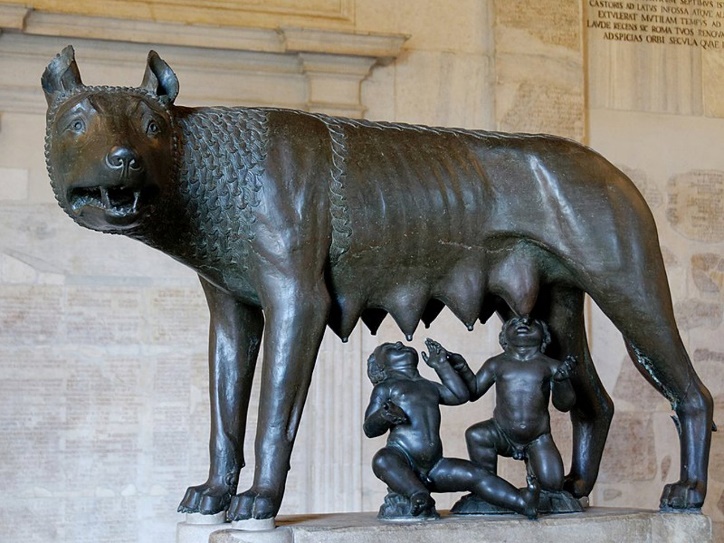 ¿Por qué crees los Romanos tenían mitos y leyendas para explicar las cosas que sucedían a su alrededor?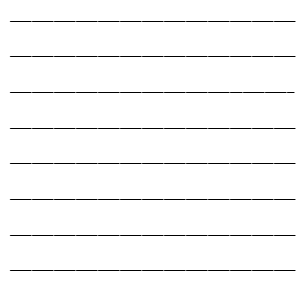 ¿Quién mato a Remo?Estudiante: Curso:  Tercer Año básico AFecha: Fecha: 